     RADYOLOJİ SORUMLU HEKİMİ GÖREV TANIMIGörev: Radyoloji Sorumlu HekimiAmiri: Başhekim YardımcısıVekalet Durumu: Diğer görevlendirilen HekimNitelik Profili: Tıp Fakültesi mezunu olmak ve Radyoloji uzmanlık eğitimi almış olması gerekir.GÖREV TANIMLARI:1. Röntgen uzmanları, servis ve polikliniklerden tabiplerin muayene fişi ile gönderdikleri hastaların gerekli radyolojik tetkiklerini yapmakla yükümlüdür.2. Radyolojik muayene için gönderilen hastaların fişlerine, gönderen uzman hastalığın mahiyeti ve yapılacak işlem hakkında gerekli bilgileri yazar.3. Radyoloji uzmanı da muayene neticesini kanaatiyle birlikte açık bir şekilde yazarak filmler ile beraber ilgili uzmana gönderir.4. Filmlere hastanın ismi, protokol numarası ve filmin çekildiği tarihi yazar. Birden fazla film çekildiği takdirde, kaç film gönderildiği fişine işaret edilir.5. Radyoloji uzmanları, laboratuar için alınan çekilmemiş filmlerin deftere kaydedilmesinden, çekilen filmlerin ölçüleri ve sayıları ile hangi hasta için çekildiğinden, protokol numarası, ismi ve tarihi ile yazılmasından, bozuk çıkanların usulüne göre imhasından sorumludurlar.6. Poliklinik röntgen raporları iki kopyalı olarak hazırlanır ve biri hastaya verilir.7. Servislerden gönderilen hastaların filmleri servis dosyalarında saklanmak üzere servise gönderilir.8. Kurumda çekilmiş olan filmler, filmi hastalar temin etmiş olsalar dahi, hiçbir suretle dışarıya verilemez. Ancak; adli bir kovuşturma için ilgili resmi makamlarca istenilirse kovuşturma sonunda iade edilmek üzere verilebilir.9. Röntgen Laboratuar Hizmetlerinin düzenli ve sağlıklı bir şekilde yürütülmesinden sorumludur.10. Röntgen Laboratuarında kullanılan tıbbi cihaz ve malzemelerin isteminin ve kullanılmasının takibini yapar.11. İşleyiş açısından Röntgen Laboratuar Teknisyenlerinin amiridir.12. Röntgen Laboratuar çalışmalarını kontrol ve koordine eder.13. Röntgen Laboratuar Teknisyenleri ile diğer birim çalışanları arasında doğan problemlerin çözümü için gerekli görüşmeleri yapar.14. Çözümü bulunamayan durumlarda durumu Başhekime bildirir.15. Görev yerinde bulunan cihazların çalışmalarını sık sık kontrol eder gerektiğinde kalibrasyonlarını ve periyodik bakımlarını yaptırır.16. Çalışma alanlarında bulunan tıbbi cihaz, alet, malzeme ve kimyasal maddeler ile bütün demirbaş eşyanın muhafazası ile tüketim maddelerinin yerinde ve ekonomik kullanılmasından sorumludur.17. Bölümlerinde tespit ettiği uygunsuzluklarla ilgili DÖF ( Düzeltici Önleyici Faaliyet ) başlatmak.18. Kalite Yönetim Sistemi şartlarına uygun çalışır.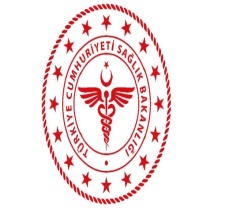 T.C.SAĞLIK BAKANLIĞISİLOPİ DEVLET HASTANESİT.C.SAĞLIK BAKANLIĞISİLOPİ DEVLET HASTANESİT.C.SAĞLIK BAKANLIĞISİLOPİ DEVLET HASTANESİT.C.SAĞLIK BAKANLIĞISİLOPİ DEVLET HASTANESİKODU:  SDH.GT.RG.36YAYIN TARİHİ: 01.07.2011REVİZYON NO: 06REVİZYON TARİHİ:06.12.18SAYFA NO: 1/1HAZIRLAYANKONTROL EDENONAYKALİTE DİREKTÖRÜ